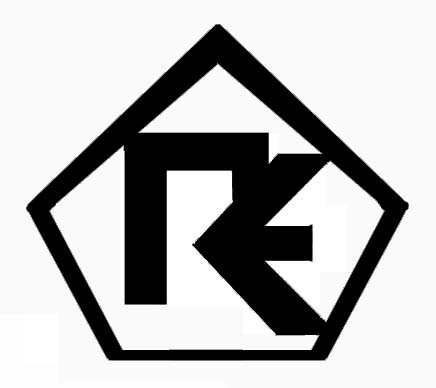                               Θέμα : Ανάθεση υλοποίησης πενθήμερης εκδρομής.Ο Διευθυντής του Ιδιωτικού Γενικού Λυκείου «Το Παγκρήτιον» συγκρότησε σήμερα Πέμπτη  30 / 10 / 2019 επιτροπή προκειμένου να αξιολογήσει τις προσφορές που έχουν κατατεθεί και αφορούν στην υλοποίηση της πενθήμερης εκδρομής που θα πραγματοποιήσει η Γ΄ τάξη Λυκείου στη Μακεδονία με διαμονή σε ξενοδοχείο της Θεσσαλονίκης από 11 /12 /2019 μέχρι 15 /12 /2019.  Μετά την αποσφράγιση και τη μελέτη των προσφορών που έχουν κατατεθεί από τα τουριστικά γραφεία :VAI TRAVELLANDMARKS καιLE GRANDανατέθηκε η διοργάνωση της εκπαιδευτικής εκδρομής, στο ταξιδιωτικό γραφείο  LE GRAND TRAVEL, κρίνοντας την προσφορά: απόλυτα σύμφωνη  και συμφέρουσα οικονομικά, σύμφωνα με τις προϋποθέσεις της σχετικής πρόσκλησης εκδήλωσης ενδιαφέροντος.Ο ΔιευθυντήςΠεράκης ΑντώνηςΠΕ 0402Διευθυντής Λυκείου